	Summerhill Infant School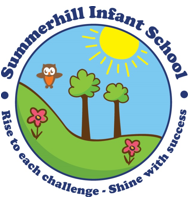 Dear Parents/CarersBelow is an order form for embroidered school uniform. Please complete and email to Summerhill.i@bristol-schools.uk The School Office will contact you on the below number once the uniform is ready to collect. Payment to be made at time of collection. Currently CASH payment only. All items are in Royal Blue and will be embroidered with the School Logo unless otherwise specified.Summerhill Infant School£ .......................... Received with thanks for School Uniform.Signed ......................................		Date ........................................................	Sweatshirt	Cardigan	Caps	Book Bag	Kit Bag	Fleece	24" - 32"(24", 26" etc)	24" - 30"(24",26" etc)Screen printed School LogoScreen printed School Logo	Screen	printed	School Logo3/45/67/89/10	£9.75	£10.75	£4.50Free on entry£5.70£4.50	£14.00	Quantity	Garment	Size	Price	TOTALGRAND TOTALGRAND TOTALGRAND TOTALGRAND TOTALName of PupilClassAddressDateContact Telephone NumberSigned